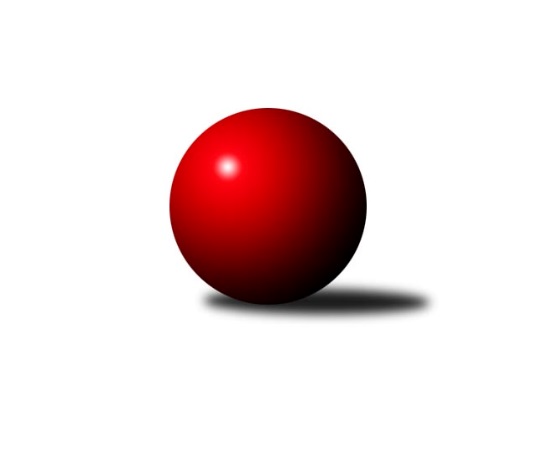 Č.10Ročník 2009/2010	26.5.2024 Krajský přebor MS 2009/2010Statistika 10. kolaTabulka družstev:		družstvo	záp	výh	rem	proh	skore	sety	průměr	body	plné	dorážka	chyby	1.	TJ Sokol Bohumín ˝B˝	10	9	0	1	117 : 43 	(72.5 : 41.5)	2471	18	1708	763	35.5	2.	TJ Frenštát p.R.˝A˝	10	6	0	4	95 : 65 	(68.5 : 51.5)	2429	12	1681	748	35.1	3.	TJ Sokol Bohumín ˝A˝	10	6	0	4	95 : 65 	(67.5 : 52.5)	2413	12	1686	728	37	4.	TJ Unie Hlubina ˝A˝	10	6	0	4	88 : 72 	(66.0 : 54.0)	2451	12	1704	747	32.3	5.	KK Minerva Opava ˝B˝	10	6	0	4	74 : 86 	(56.5 : 63.5)	2345	12	1659	686	41.2	6.	TJ Opava ˝D˝	10	5	0	5	84 : 76 	(60.0 : 60.0)	2427	10	1706	721	44.5	7.	SKK Ostrava B	10	5	0	5	83 : 77 	(63.5 : 56.5)	2409	10	1671	738	37.3	8.	TJ Nový Jičín ˝A˝	10	5	0	5	79 : 81 	(57.5 : 56.5)	2372	10	1667	705	40.6	9.	TJ Spartak Bílovec ˝A˝	10	4	0	6	72 : 88 	(53.5 : 66.5)	2385	8	1667	718	38.2	10.	KK Lipník nad Bečvou ˝B˝	10	4	0	6	69 : 91 	(53.5 : 66.5)	2330	8	1645	685	52.2	11.	TJ VOKD Poruba ˝B˝	10	3	0	7	56 : 104 	(51.5 : 68.5)	2396	6	1682	714	50.5	12.	TJ Odry ˝B˝	10	1	0	9	48 : 112 	(43.5 : 76.5)	2309	2	1628	680	47.3Tabulka doma:		družstvo	záp	výh	rem	proh	skore	sety	průměr	body	maximum	minimum	1.	TJ Sokol Bohumín ˝A˝	6	6	0	0	80 : 16 	(53.5 : 18.5)	2501	12	2532	2464	2.	TJ Frenštát p.R.˝A˝	6	6	0	0	77 : 19 	(51.0 : 21.0)	2499	12	2560	2414	3.	TJ Sokol Bohumín ˝B˝	6	6	0	0	77 : 19 	(47.5 : 24.5)	2496	12	2562	2456	4.	SKK Ostrava B	5	5	0	0	60 : 20 	(38.5 : 21.5)	2474	10	2556	2374	5.	TJ Opava ˝D˝	6	5	0	1	66 : 30 	(45.0 : 27.0)	2404	10	2475	2280	6.	KK Minerva Opava ˝B˝	6	5	0	1	60 : 36 	(41.0 : 31.0)	2431	10	2468	2375	7.	TJ Unie Hlubina ˝A˝	4	4	0	0	50 : 14 	(32.5 : 15.5)	2567	8	2629	2510	8.	TJ Nový Jičín ˝A˝	4	4	0	0	48 : 16 	(28.0 : 14.0)	2433	8	2459	2415	9.	KK Lipník nad Bečvou ˝B˝	4	3	0	1	46 : 18 	(34.0 : 14.0)	2329	6	2368	2297	10.	TJ Spartak Bílovec ˝A˝	4	3	0	1	42 : 22 	(30.5 : 17.5)	2368	6	2391	2342	11.	TJ VOKD Poruba ˝B˝	4	2	0	2	34 : 30 	(25.0 : 23.0)	2424	4	2495	2343	12.	TJ Odry ˝B˝	5	1	0	4	32 : 48 	(28.0 : 32.0)	2463	2	2511	2429Tabulka venku:		družstvo	záp	výh	rem	proh	skore	sety	průměr	body	maximum	minimum	1.	TJ Sokol Bohumín ˝B˝	4	3	0	1	40 : 24 	(25.0 : 17.0)	2465	6	2519	2382	2.	TJ Unie Hlubina ˝A˝	6	2	0	4	38 : 58 	(33.5 : 38.5)	2432	4	2579	2343	3.	TJ Nový Jičín ˝A˝	6	1	0	5	31 : 65 	(29.5 : 42.5)	2362	2	2424	2315	4.	TJ Spartak Bílovec ˝A˝	6	1	0	5	30 : 66 	(23.0 : 49.0)	2388	2	2467	2295	5.	KK Minerva Opava ˝B˝	4	1	0	3	14 : 50 	(15.5 : 32.5)	2324	2	2451	2199	6.	KK Lipník nad Bečvou ˝B˝	6	1	0	5	23 : 73 	(19.5 : 52.5)	2331	2	2476	2203	7.	TJ VOKD Poruba ˝B˝	6	1	0	5	22 : 74 	(26.5 : 45.5)	2391	2	2506	2308	8.	TJ Opava ˝D˝	4	0	0	4	18 : 46 	(15.0 : 33.0)	2433	0	2470	2358	9.	TJ Frenštát p.R.˝A˝	4	0	0	4	18 : 46 	(17.5 : 30.5)	2411	0	2482	2353	10.	TJ Sokol Bohumín ˝A˝	4	0	0	4	15 : 49 	(14.0 : 34.0)	2418	0	2543	2185	11.	SKK Ostrava B	5	0	0	5	23 : 57 	(25.0 : 35.0)	2393	0	2491	2319	12.	TJ Odry ˝B˝	5	0	0	5	16 : 64 	(15.5 : 44.5)	2278	0	2329	2204Tabulka podzimní části:		družstvo	záp	výh	rem	proh	skore	sety	průměr	body	doma	venku	1.	TJ Sokol Bohumín ˝B˝	10	9	0	1	117 : 43 	(72.5 : 41.5)	2471	18 	6 	0 	0 	3 	0 	1	2.	TJ Frenštát p.R.˝A˝	10	6	0	4	95 : 65 	(68.5 : 51.5)	2429	12 	6 	0 	0 	0 	0 	4	3.	TJ Sokol Bohumín ˝A˝	10	6	0	4	95 : 65 	(67.5 : 52.5)	2413	12 	6 	0 	0 	0 	0 	4	4.	TJ Unie Hlubina ˝A˝	10	6	0	4	88 : 72 	(66.0 : 54.0)	2451	12 	4 	0 	0 	2 	0 	4	5.	KK Minerva Opava ˝B˝	10	6	0	4	74 : 86 	(56.5 : 63.5)	2345	12 	5 	0 	1 	1 	0 	3	6.	TJ Opava ˝D˝	10	5	0	5	84 : 76 	(60.0 : 60.0)	2427	10 	5 	0 	1 	0 	0 	4	7.	SKK Ostrava B	10	5	0	5	83 : 77 	(63.5 : 56.5)	2409	10 	5 	0 	0 	0 	0 	5	8.	TJ Nový Jičín ˝A˝	10	5	0	5	79 : 81 	(57.5 : 56.5)	2372	10 	4 	0 	0 	1 	0 	5	9.	TJ Spartak Bílovec ˝A˝	10	4	0	6	72 : 88 	(53.5 : 66.5)	2385	8 	3 	0 	1 	1 	0 	5	10.	KK Lipník nad Bečvou ˝B˝	10	4	0	6	69 : 91 	(53.5 : 66.5)	2330	8 	3 	0 	1 	1 	0 	5	11.	TJ VOKD Poruba ˝B˝	10	3	0	7	56 : 104 	(51.5 : 68.5)	2396	6 	2 	0 	2 	1 	0 	5	12.	TJ Odry ˝B˝	10	1	0	9	48 : 112 	(43.5 : 76.5)	2309	2 	1 	0 	4 	0 	0 	5Tabulka jarní části:		družstvo	záp	výh	rem	proh	skore	sety	průměr	body	doma	venku	1.	KK Minerva Opava ˝B˝	0	0	0	0	0 : 0 	(0.0 : 0.0)	0	0 	0 	0 	0 	0 	0 	0 	2.	TJ Unie Hlubina ˝A˝	0	0	0	0	0 : 0 	(0.0 : 0.0)	0	0 	0 	0 	0 	0 	0 	0 	3.	TJ Spartak Bílovec ˝A˝	0	0	0	0	0 : 0 	(0.0 : 0.0)	0	0 	0 	0 	0 	0 	0 	0 	4.	TJ Odry ˝B˝	0	0	0	0	0 : 0 	(0.0 : 0.0)	0	0 	0 	0 	0 	0 	0 	0 	5.	TJ Sokol Bohumín ˝B˝	0	0	0	0	0 : 0 	(0.0 : 0.0)	0	0 	0 	0 	0 	0 	0 	0 	6.	SKK Ostrava B	0	0	0	0	0 : 0 	(0.0 : 0.0)	0	0 	0 	0 	0 	0 	0 	0 	7.	TJ VOKD Poruba ˝B˝	0	0	0	0	0 : 0 	(0.0 : 0.0)	0	0 	0 	0 	0 	0 	0 	0 	8.	TJ Frenštát p.R.˝A˝	0	0	0	0	0 : 0 	(0.0 : 0.0)	0	0 	0 	0 	0 	0 	0 	0 	9.	TJ Nový Jičín ˝A˝	0	0	0	0	0 : 0 	(0.0 : 0.0)	0	0 	0 	0 	0 	0 	0 	0 	10.	TJ Opava ˝D˝	0	0	0	0	0 : 0 	(0.0 : 0.0)	0	0 	0 	0 	0 	0 	0 	0 	11.	TJ Sokol Bohumín ˝A˝	0	0	0	0	0 : 0 	(0.0 : 0.0)	0	0 	0 	0 	0 	0 	0 	0 	12.	KK Lipník nad Bečvou ˝B˝	0	0	0	0	0 : 0 	(0.0 : 0.0)	0	0 	0 	0 	0 	0 	0 	0 Zisk bodů pro družstvo:		jméno hráče	družstvo	body	zápasy	v %	dílčí body	sety	v %	1.	Roman Honl 	TJ Sokol Bohumín ˝B˝ 	16	/	9	(89%)		/		(%)	2.	Zdeněk Štohanzl 	KK Minerva Opava ˝B˝ 	16	/	10	(80%)		/		(%)	3.	Aleš Kohutek 	TJ Sokol Bohumín ˝B˝ 	14	/	8	(88%)		/		(%)	4.	Karol Nitka 	TJ Sokol Bohumín ˝A˝ 	14	/	9	(78%)		/		(%)	5.	Jaromír Matějek 	TJ Frenštát p.R.˝A˝ 	14	/	9	(78%)		/		(%)	6.	Karel Šnajdárek 	TJ Spartak Bílovec ˝A˝ 	14	/	9	(78%)		/		(%)	7.	Lada Péli 	TJ Sokol Bohumín ˝B˝ 	14	/	10	(70%)		/		(%)	8.	Vladimír Šipula 	TJ Sokol Bohumín ˝A˝ 	13	/	10	(65%)		/		(%)	9.	Petr Šebestík 	SKK Ostrava B 	13	/	10	(65%)		/		(%)	10.	Michal Zatyko 	TJ Unie Hlubina ˝A˝ 	12	/	8	(75%)		/		(%)	11.	Milan  Kučera 	TJ Frenštát p.R.˝A˝ 	12	/	8	(75%)		/		(%)	12.	Radek Foltýn 	SKK Ostrava B 	12	/	8	(75%)		/		(%)	13.	Jan Pospěch 	TJ Nový Jičín ˝A˝ 	12	/	8	(75%)		/		(%)	14.	Zdeněk Bordovský 	TJ Frenštát p.R.˝A˝ 	12	/	8	(75%)		/		(%)	15.	Ladislav  Petr 	TJ Frenštát p.R.˝A˝ 	12	/	9	(67%)		/		(%)	16.	Petr Kuttler 	TJ Sokol Bohumín ˝B˝ 	12	/	9	(67%)		/		(%)	17.	Milan Binar 	TJ Spartak Bílovec ˝A˝ 	12	/	9	(67%)		/		(%)	18.	Pavel Šmydke 	TJ Spartak Bílovec ˝A˝ 	12	/	9	(67%)		/		(%)	19.	Tomáš Polášek 	SKK Ostrava B 	12	/	10	(60%)		/		(%)	20.	František Oliva 	TJ Unie Hlubina ˝A˝ 	12	/	10	(60%)		/		(%)	21.	Michal Pavič 	TJ Nový Jičín ˝A˝ 	12	/	10	(60%)		/		(%)	22.	Jana Tvrdoňová 	TJ Opava ˝D˝ 	12	/	10	(60%)		/		(%)	23.	Pavel Niesyt 	TJ Sokol Bohumín ˝A˝ 	12	/	10	(60%)		/		(%)	24.	Jiří Kolář 	KK Lipník nad Bečvou ˝B˝ 	12	/	10	(60%)		/		(%)	25.	Karel Škrobánek 	TJ Opava ˝D˝ 	12	/	10	(60%)		/		(%)	26.	Petr Chodura 	TJ Unie Hlubina ˝A˝ 	10	/	7	(71%)		/		(%)	27.	Štefan Dendis 	TJ Sokol Bohumín ˝A˝ 	10	/	9	(56%)		/		(%)	28.	Miroslav Paloc 	TJ Sokol Bohumín ˝A˝ 	10	/	9	(56%)		/		(%)	29.	Radek Lankaš 	KK Lipník nad Bečvou ˝B˝ 	10	/	9	(56%)		/		(%)	30.	Tomáš Valíček 	TJ Opava ˝D˝ 	10	/	10	(50%)		/		(%)	31.	Jiří Brož 	TJ Odry ˝B˝ 	10	/	10	(50%)		/		(%)	32.	Josef Kuzma 	TJ Sokol Bohumín ˝A˝ 	10	/	10	(50%)		/		(%)	33.	Rudolf Tvrdoň 	TJ Opava ˝D˝ 	10	/	10	(50%)		/		(%)	34.	Zdeněk Krejčiřík 	KK Lipník nad Bečvou ˝B˝ 	10	/	10	(50%)		/		(%)	35.	Vladimír Štacha 	TJ Spartak Bílovec ˝A˝ 	10	/	10	(50%)		/		(%)	36.	Radek Škarka 	TJ Nový Jičín ˝A˝ 	8	/	6	(67%)		/		(%)	37.	Dalibor Zboran 	TJ Nový Jičín ˝A˝ 	8	/	6	(67%)		/		(%)	38.	Martina Kalischová 	TJ Sokol Bohumín ˝B˝ 	8	/	7	(57%)		/		(%)	39.	Jan Žídek 	TJ VOKD Poruba ˝B˝ 	8	/	7	(57%)		/		(%)	40.	Jan Lankaš 	KK Lipník nad Bečvou ˝B˝ 	8	/	7	(57%)		/		(%)	41.	Vladimír Rada 	TJ VOKD Poruba ˝B˝ 	8	/	9	(44%)		/		(%)	42.	Josef Zavacký 	TJ Nový Jičín ˝A˝ 	8	/	9	(44%)		/		(%)	43.	Jaroslav  Petr 	TJ Frenštát p.R.˝A˝ 	8	/	9	(44%)		/		(%)	44.	Vladimír Staněk 	KK Minerva Opava ˝B˝ 	8	/	10	(40%)		/		(%)	45.	Michal Babinec  ml 	TJ Unie Hlubina ˝A˝ 	8	/	10	(40%)		/		(%)	46.	Fridrich Péli 	TJ Sokol Bohumín ˝B˝ 	8	/	10	(40%)		/		(%)	47.	Vlastimila Kolářová 	KK Lipník nad Bečvou ˝B˝ 	8	/	10	(40%)		/		(%)	48.	Jaromír Piska 	TJ Sokol Bohumín ˝B˝ 	7	/	5	(70%)		/		(%)	49.	Libor Jurečka 	TJ Nový Jičín ˝A˝ 	6	/	4	(75%)		/		(%)	50.	Michal Hejtmánek 	TJ Unie Hlubina ˝A˝ 	6	/	5	(60%)		/		(%)	51.	Libor Tkáč 	SKK Ostrava B 	6	/	5	(60%)		/		(%)	52.	Michal Blažek 	TJ Opava ˝D˝ 	6	/	6	(50%)		/		(%)	53.	Radek Kolář 	KK Lipník nad Bečvou ˝B˝ 	6	/	6	(50%)		/		(%)	54.	Tomáš Binek 	TJ Frenštát p.R.˝A˝ 	6	/	6	(50%)		/		(%)	55.	František Křák 	TJ VOKD Poruba ˝B˝ 	6	/	6	(50%)		/		(%)	56.	Lubomír Škrobánek 	TJ Opava ˝D˝ 	6	/	6	(50%)		/		(%)	57.	Dan  Šodek 	SKK Ostrava B 	6	/	7	(43%)		/		(%)	58.	Jaroslav Klekner 	TJ VOKD Poruba ˝B˝ 	6	/	7	(43%)		/		(%)	59.	Karel Vágner 	KK Minerva Opava ˝B˝ 	6	/	7	(43%)		/		(%)	60.	Renáta Smijová 	KK Minerva Opava ˝B˝ 	6	/	7	(43%)		/		(%)	61.	Tomáš Foniok 	TJ VOKD Poruba ˝B˝ 	6	/	8	(38%)		/		(%)	62.	Vojtěch Rozkopal 	TJ Odry ˝B˝ 	6	/	8	(38%)		/		(%)	63.	Jan Král 	KK Minerva Opava ˝B˝ 	6	/	10	(30%)		/		(%)	64.	Tomáš Král 	KK Minerva Opava ˝B˝ 	6	/	10	(30%)		/		(%)	65.	Josef Klapetek 	TJ Opava ˝D˝ 	4	/	2	(100%)		/		(%)	66.	Jiří Břeska 	TJ Unie Hlubina ˝A˝ 	4	/	2	(100%)		/		(%)	67.	Milan Franer 	TJ Opava ˝D˝ 	4	/	2	(100%)		/		(%)	68.	Michal Blinka 	SKK Ostrava B 	4	/	2	(100%)		/		(%)	69.	Pavel Gerlich 	SKK Ostrava B 	4	/	3	(67%)		/		(%)	70.	Michal Babinec  st 	TJ Unie Hlubina ˝A˝ 	4	/	4	(50%)		/		(%)	71.	Zdeněk Michna 	TJ Frenštát p.R.˝A˝ 	4	/	4	(50%)		/		(%)	72.	Pavel Šustek 	TJ Odry ˝B˝ 	4	/	4	(50%)		/		(%)	73.	Lucie Kučáková 	TJ Odry ˝B˝ 	4	/	5	(40%)		/		(%)	74.	Jaroslav Mika 	TJ Odry ˝B˝ 	4	/	6	(33%)		/		(%)	75.	Petr Oravec 	TJ VOKD Poruba ˝B˝ 	4	/	6	(33%)		/		(%)	76.	Zdeněk Šíma 	TJ Odry ˝B˝ 	4	/	7	(29%)		/		(%)	77.	Josef Šustek 	TJ Odry ˝B˝ 	4	/	7	(29%)		/		(%)	78.	Jiří Hradil 	TJ Nový Jičín ˝A˝ 	4	/	8	(25%)		/		(%)	79.	Vojtěch Turlej 	TJ VOKD Poruba ˝B˝ 	4	/	9	(22%)		/		(%)	80.	Jakub Pešát 	KK Lipník nad Bečvou ˝B˝ 	3	/	6	(25%)		/		(%)	81.	Karel Chlevišťan 	TJ Odry ˝B˝ 	2	/	1	(100%)		/		(%)	82.	Miroslav Koloděj 	SKK Ostrava B 	2	/	1	(100%)		/		(%)	83.	Lubomír Richter 	TJ Sokol Bohumín ˝A˝ 	2	/	1	(100%)		/		(%)	84.	Josef Navalaný 	TJ Unie Hlubina ˝A˝ 	2	/	1	(100%)		/		(%)	85.	Jiří Veselý 	TJ Frenštát p.R.˝A˝ 	2	/	1	(100%)		/		(%)	86.	Antonín Břenek 	TJ Spartak Bílovec ˝A˝ 	2	/	1	(100%)		/		(%)	87.	Josef Pavlosek 	SKK Ostrava B 	2	/	1	(100%)		/		(%)	88.	Lenka Raabová 	TJ Unie Hlubina ˝A˝ 	2	/	2	(50%)		/		(%)	89.	Rostislav Klazar 	TJ Spartak Bílovec ˝A˝ 	2	/	2	(50%)		/		(%)	90.	René Světlík 	TJ Sokol Bohumín ˝B˝ 	2	/	2	(50%)		/		(%)	91.	Václav Rábl 	TJ Unie Hlubina ˝A˝ 	2	/	2	(50%)		/		(%)	92.	Miroslav Bohm 	SKK Ostrava B 	2	/	2	(50%)		/		(%)	93.	Radmila Pastvová 	TJ Unie Hlubina ˝A˝ 	2	/	2	(50%)		/		(%)	94.	Petr Frank 	KK Minerva Opava ˝B˝ 	2	/	3	(33%)		/		(%)	95.	Karel Mareček 	TJ Spartak Bílovec ˝A˝ 	2	/	6	(17%)		/		(%)	96.	Pavel Krompolc 	TJ VOKD Poruba ˝B˝ 	2	/	6	(17%)		/		(%)	97.	Daniel Donéé 	TJ Odry ˝B˝ 	2	/	7	(14%)		/		(%)	98.	Jaroslav Černý 	TJ Spartak Bílovec ˝A˝ 	2	/	8	(13%)		/		(%)	99.	Miroslav  Makový 	TJ Frenštát p.R.˝A˝ 	1	/	1	(50%)		/		(%)	100.	Alexej Kudělka 	TJ Nový Jičín ˝A˝ 	1	/	7	(7%)		/		(%)	101.	Jan Pavlosek 	SKK Ostrava B 	0	/	1	(0%)		/		(%)	102.	Oldřich Stolařík 	SKK Ostrava B 	0	/	1	(0%)		/		(%)	103.	Jiří Štroch 	TJ Unie Hlubina ˝A˝ 	0	/	1	(0%)		/		(%)	104.	Alena Koběrová 	TJ Unie Hlubina ˝A˝ 	0	/	1	(0%)		/		(%)	105.	Stanislav Navalaný 	TJ Unie Hlubina ˝A˝ 	0	/	1	(0%)		/		(%)	106.	Miroslav Ondrouch 	KK Lipník nad Bečvou ˝B˝ 	0	/	1	(0%)		/		(%)	107.	Roman Grüner 	TJ Unie Hlubina ˝A˝ 	0	/	1	(0%)		/		(%)	108.	Petr Foniok 	TJ Unie Hlubina ˝A˝ 	0	/	1	(0%)		/		(%)	109.	Rudolf Riezner 	TJ Unie Hlubina ˝A˝ 	0	/	1	(0%)		/		(%)	110.	René Gazdík 	TJ Unie Hlubina ˝A˝ 	0	/	1	(0%)		/		(%)	111.	Lubomír Bičík 	KK Minerva Opava ˝B˝ 	0	/	1	(0%)		/		(%)	112.	Jiří Sequens 	TJ Spartak Bílovec ˝A˝ 	0	/	2	(0%)		/		(%)	113.	František Deingruber 	SKK Ostrava B 	0	/	2	(0%)		/		(%)	114.	Pavla Hendrychová 	TJ Opava ˝D˝ 	0	/	2	(0%)		/		(%)	115.	Jiří Koloděj 	SKK Ostrava B 	0	/	2	(0%)		/		(%)	116.	Rostislav Hrbáč 	SKK Ostrava B 	0	/	2	(0%)		/		(%)	117.	Jan Polášek 	SKK Ostrava B 	0	/	2	(0%)		/		(%)	118.	Jan Strnadel 	KK Minerva Opava ˝B˝ 	0	/	2	(0%)		/		(%)	119.	Alfréd  Herman 	TJ Sokol Bohumín ˝A˝ 	0	/	2	(0%)		/		(%)	120.	Jiří Štekbauer 	TJ Odry ˝B˝ 	0	/	2	(0%)		/		(%)	121.	Pavel Jašek 	TJ Opava ˝D˝ 	0	/	2	(0%)		/		(%)	122.	Ján Pelikán 	TJ Nový Jičín ˝A˝ 	0	/	2	(0%)		/		(%)	123.	Roman Šima 	TJ Odry ˝B˝ 	0	/	3	(0%)		/		(%)	124.	Antonín Fabík 	TJ Spartak Bílovec ˝A˝ 	0	/	3	(0%)		/		(%)Průměry na kuželnách:		kuželna	průměr	plné	dorážka	chyby	výkon na hráče	1.	TJ Unie Hlubina, 1-2	2532	1745	787	33.3	(422.1)	2.	TJ Odry, 1-4	2483	1707	775	35.8	(413.9)	3.	TJ Sokol Bohumín, 1-4	2441	1713	728	43.9	(407.0)	4.	Sokol Frenštát pod Radhoštěm, 1-2	2436	1689	747	37.8	(406.1)	5.	SKK Ostrava, 1-2	2433	1688	744	35.3	(405.5)	6.	TJ VOKD Poruba, 1-4	2417	1694	722	51.0	(402.9)	7.	Minerva Opava, 1-2	2415	1678	736	34.2	(402.5)	8.	TJ Nový Jičín, 1-4	2408	1660	748	35.3	(401.5)	9.	TJ Opava, 1-4	2364	1673	691	52.0	(394.0)	10.	TJ Spartak Bílovec, 1-2	2322	1621	701	35.4	(387.0)	11.	KK Lipník nad Bečvou, 1-2	2295	1627	667	53.3	(382.5)Nejlepší výkony na kuželnách:TJ Unie Hlubina, 1-2TJ Unie Hlubina ˝A˝	2629	4. kolo	Petr Chodura 	TJ Unie Hlubina ˝A˝	461	6. koloTJ Unie Hlubina ˝A˝	2604	6. kolo	Pavel Niesyt 	TJ Sokol Bohumín ˝A˝	461	4. koloTJ Sokol Bohumín ˝A˝	2543	4. kolo	Michal Babinec  st 	TJ Unie Hlubina ˝A˝	460	2. koloTJ Unie Hlubina ˝A˝	2523	8. kolo	Michal Babinec  st 	TJ Unie Hlubina ˝A˝	459	4. koloTJ Unie Hlubina ˝A˝	2510	2. kolo	Michal Zatyko 	TJ Unie Hlubina ˝A˝	450	6. koloTJ VOKD Poruba ˝B˝	2506	6. kolo	František Oliva 	TJ Unie Hlubina ˝A˝	448	6. koloKK Lipník nad Bečvou ˝B˝	2476	8. kolo	Josef Kuzma 	TJ Sokol Bohumín ˝A˝	448	4. koloTJ Opava ˝D˝	2470	2. kolo	Jaroslav Klekner 	TJ VOKD Poruba ˝B˝	446	6. kolo		. kolo	Michal Hejtmánek 	TJ Unie Hlubina ˝A˝	442	4. kolo		. kolo	Petr Chodura 	TJ Unie Hlubina ˝A˝	440	4. koloTJ Odry, 1-4TJ Unie Hlubina ˝A˝	2579	5. kolo	Michal Hejtmánek 	TJ Unie Hlubina ˝A˝	469	5. koloTJ Odry ˝B˝	2511	7. kolo	Michal Zatyko 	TJ Unie Hlubina ˝A˝	466	5. koloTJ VOKD Poruba ˝B˝	2501	1. kolo	Zdeněk Šíma 	TJ Odry ˝B˝	456	3. koloTJ Sokol Bohumín ˝B˝	2498	9. kolo	Karel Chlevišťan 	TJ Odry ˝B˝	454	1. koloTJ Frenštát p.R.˝A˝	2482	7. kolo	Jiří Brož 	TJ Odry ˝B˝	453	5. koloTJ Odry ˝B˝	2471	3. kolo	Josef Šustek 	TJ Odry ˝B˝	452	5. koloTJ Odry ˝B˝	2464	5. kolo	František Oliva 	TJ Unie Hlubina ˝A˝	448	5. koloKK Lipník nad Bečvou ˝B˝	2458	3. kolo	Jaroslav Klekner 	TJ VOKD Poruba ˝B˝	443	1. koloTJ Odry ˝B˝	2440	1. kolo	Michal Babinec  ml 	TJ Unie Hlubina ˝A˝	441	5. koloTJ Odry ˝B˝	2429	9. kolo	René Světlík 	TJ Sokol Bohumín ˝B˝	435	9. koloTJ Sokol Bohumín, 1-4TJ Sokol Bohumín ˝B˝	2562	8. kolo	Josef Kuzma 	TJ Sokol Bohumín ˝A˝	466	8. koloTJ Sokol Bohumín ˝A˝	2532	3. kolo	Roman Honl 	TJ Sokol Bohumín ˝B˝	461	8. koloTJ Sokol Bohumín ˝A˝	2525	8. kolo	Pavel Niesyt 	TJ Sokol Bohumín ˝A˝	453	1. koloTJ Sokol Bohumín ˝A˝	2510	1. kolo	Michal Blažek 	TJ Opava ˝D˝	448	7. koloTJ Sokol Bohumín ˝A˝	2504	9. kolo	Karol Nitka 	TJ Sokol Bohumín ˝A˝	446	8. koloTJ Sokol Bohumín ˝A˝	2499	7. kolo	Štefan Dendis 	TJ Sokol Bohumín ˝A˝	444	9. koloTJ Sokol Bohumín ˝B˝	2498	10. kolo	Karol Nitka 	TJ Sokol Bohumín ˝A˝	443	7. koloTJ Sokol Bohumín ˝A˝	2495	5. kolo	Petr Kuttler 	TJ Sokol Bohumín ˝B˝	443	1. koloSKK Ostrava B	2491	9. kolo	Ladislav  Petr 	TJ Frenštát p.R.˝A˝	443	5. koloTJ Sokol Bohumín ˝B˝	2489	5. kolo	Pavel Gerlich 	SKK Ostrava B	442	7. koloSokol Frenštát pod Radhoštěm, 1-2TJ Frenštát p.R.˝A˝	2560	1. kolo	František Oliva 	TJ Unie Hlubina ˝A˝	453	1. koloTJ Frenštát p.R.˝A˝	2542	8. kolo	Jaromír Matějek 	TJ Frenštát p.R.˝A˝	451	8. koloTJ Frenštát p.R.˝A˝	2527	4. kolo	Jaroslav  Petr 	TJ Frenštát p.R.˝A˝	446	3. koloTJ Frenštát p.R.˝A˝	2504	6. kolo	Ladislav  Petr 	TJ Frenštát p.R.˝A˝	445	8. koloTJ Frenštát p.R.˝A˝	2448	3. kolo	Jaroslav  Petr 	TJ Frenštát p.R.˝A˝	441	4. koloTJ Sokol Bohumín ˝A˝	2420	6. kolo	Ladislav  Petr 	TJ Frenštát p.R.˝A˝	438	4. koloTJ Unie Hlubina ˝A˝	2417	1. kolo	Ladislav  Petr 	TJ Frenštát p.R.˝A˝	437	1. koloTJ Frenštát p.R.˝A˝	2414	10. kolo	Vladimír Šipula 	TJ Sokol Bohumín ˝A˝	437	6. koloSKK Ostrava B	2402	3. kolo	Zdeněk Michna 	TJ Frenštát p.R.˝A˝	437	1. koloTJ Opava ˝D˝	2358	4. kolo	Jaromír Matějek 	TJ Frenštát p.R.˝A˝	434	1. koloSKK Ostrava, 1-2SKK Ostrava B	2556	10. kolo	Libor Tkáč 	SKK Ostrava B	469	4. koloSKK Ostrava B	2494	4. kolo	Dan  Šodek 	SKK Ostrava B	461	10. koloSKK Ostrava B	2484	6. kolo	Tomáš Polášek 	SKK Ostrava B	453	6. koloTJ Spartak Bílovec ˝A˝	2467	4. kolo	Tomáš Polášek 	SKK Ostrava B	447	4. koloSKK Ostrava B	2461	2. kolo	Karel Šnajdárek 	TJ Spartak Bílovec ˝A˝	445	4. koloTJ Unie Hlubina ˝A˝	2445	10. kolo	Petr Šebestík 	SKK Ostrava B	444	10. koloSKK Ostrava B	2374	8. kolo	Tomáš Polášek 	SKK Ostrava B	444	10. koloTJ VOKD Poruba ˝B˝	2368	2. kolo	Radek Lankaš 	KK Lipník nad Bečvou ˝B˝	437	6. koloTJ Nový Jičín ˝A˝	2364	8. kolo	Pavel Šmydke 	TJ Spartak Bílovec ˝A˝	433	4. koloKK Lipník nad Bečvou ˝B˝	2317	6. kolo	Rudolf Riezner 	TJ Unie Hlubina ˝A˝	431	10. koloTJ VOKD Poruba, 1-4TJ VOKD Poruba ˝B˝	2495	5. kolo	Pavel Šmydke 	TJ Spartak Bílovec ˝A˝	456	3. koloTJ VOKD Poruba ˝B˝	2471	9. kolo	Tomáš Foniok 	TJ VOKD Poruba ˝B˝	440	5. koloKK Minerva Opava ˝B˝	2451	7. kolo	Michal Pavič 	TJ Nový Jičín ˝A˝	440	5. koloTJ Opava ˝D˝	2437	9. kolo	Vojtěch Turlej 	TJ VOKD Poruba ˝B˝	437	5. koloTJ Spartak Bílovec ˝A˝	2413	3. kolo	Jaroslav Klekner 	TJ VOKD Poruba ˝B˝	432	5. koloTJ VOKD Poruba ˝B˝	2386	7. kolo	Renáta Smijová 	KK Minerva Opava ˝B˝	430	7. koloTJ VOKD Poruba ˝B˝	2343	3. kolo	Vladimír Štacha 	TJ Spartak Bílovec ˝A˝	430	3. koloTJ Nový Jičín ˝A˝	2342	5. kolo	Jaroslav Klekner 	TJ VOKD Poruba ˝B˝	428	7. kolo		. kolo	Jaroslav Klekner 	TJ VOKD Poruba ˝B˝	428	9. kolo		. kolo	Jan Král 	KK Minerva Opava ˝B˝	427	7. koloMinerva Opava, 1-2TJ Sokol Bohumín ˝B˝	2519	4. kolo	Karel Vágner 	KK Minerva Opava ˝B˝	449	10. koloKK Minerva Opava ˝B˝	2468	2. kolo	Petr Kuttler 	TJ Sokol Bohumín ˝B˝	444	4. koloKK Minerva Opava ˝B˝	2467	10. kolo	Aleš Kohutek 	TJ Sokol Bohumín ˝B˝	443	4. koloKK Minerva Opava ˝B˝	2430	1. kolo	Tomáš Král 	KK Minerva Opava ˝B˝	439	2. koloKK Minerva Opava ˝B˝	2427	4. kolo	Tomáš Král 	KK Minerva Opava ˝B˝	435	8. koloTJ Nový Jičín ˝A˝	2424	10. kolo	Jaroslav  Petr 	TJ Frenštát p.R.˝A˝	435	2. koloKK Minerva Opava ˝B˝	2419	8. kolo	Josef Zavacký 	TJ Nový Jičín ˝A˝	431	10. koloSKK Ostrava B	2416	1. kolo	Karel Vágner 	KK Minerva Opava ˝B˝	431	4. koloTJ Frenštát p.R.˝A˝	2413	2. kolo	Jaromír Matějek 	TJ Frenštát p.R.˝A˝	430	2. koloKK Minerva Opava ˝B˝	2375	6. kolo	Roman Honl 	TJ Sokol Bohumín ˝B˝	428	4. koloTJ Nový Jičín, 1-4TJ Nový Jičín ˝A˝	2459	6. kolo	František Oliva 	TJ Unie Hlubina ˝A˝	438	9. koloTJ Nový Jičín ˝A˝	2437	4. kolo	Karel Šnajdárek 	TJ Spartak Bílovec ˝A˝	432	6. koloTJ Spartak Bílovec ˝A˝	2431	6. kolo	Michal Pavič 	TJ Nový Jičín ˝A˝	430	6. koloTJ Nový Jičín ˝A˝	2420	9. kolo	Petr Chodura 	TJ Unie Hlubina ˝A˝	430	9. koloTJ Nový Jičín ˝A˝	2415	2. kolo	Radek Škarka 	TJ Nový Jičín ˝A˝	427	4. koloTJ Unie Hlubina ˝A˝	2404	9. kolo	Radek Škarka 	TJ Nový Jičín ˝A˝	422	6. koloTJ Sokol Bohumín ˝B˝	2382	2. kolo	Jan Pospěch 	TJ Nový Jičín ˝A˝	422	2. koloTJ Odry ˝B˝	2323	4. kolo	Roman Honl 	TJ Sokol Bohumín ˝B˝	420	2. kolo		. kolo	Jiří Brož 	TJ Odry ˝B˝	419	4. kolo		. kolo	Pavel Šmydke 	TJ Spartak Bílovec ˝A˝	417	6. koloTJ Opava, 1-4TJ Opava ˝D˝	2475	10. kolo	Josef Klapetek 	TJ Opava ˝D˝	462	10. koloTJ Opava ˝D˝	2475	1. kolo	Michal Pavič 	TJ Nový Jičín ˝A˝	447	1. koloTJ Sokol Bohumín ˝B˝	2460	6. kolo	Fridrich Péli 	TJ Sokol Bohumín ˝B˝	438	6. koloTJ Opava ˝D˝	2410	8. kolo	Jana Tvrdoňová 	TJ Opava ˝D˝	437	5. koloTJ Opava ˝D˝	2396	5. kolo	Milan Franer 	TJ Opava ˝D˝	437	1. koloTJ Opava ˝D˝	2390	3. kolo	Rudolf Tvrdoň 	TJ Opava ˝D˝	432	8. koloTJ Nový Jičín ˝A˝	2377	1. kolo	Karel Škrobánek 	TJ Opava ˝D˝	431	1. koloSKK Ostrava B	2319	5. kolo	Josef Klapetek 	TJ Opava ˝D˝	426	8. koloTJ Spartak Bílovec ˝A˝	2314	10. kolo	Lada Péli 	TJ Sokol Bohumín ˝B˝	421	6. koloTJ Opava ˝D˝	2280	6. kolo	Radek Foltýn 	SKK Ostrava B	417	5. koloTJ Spartak Bílovec, 1-2TJ Spartak Bílovec ˝A˝	2391	5. kolo	Vladimír Štacha 	TJ Spartak Bílovec ˝A˝	444	2. koloTJ Spartak Bílovec ˝A˝	2374	2. kolo	Petr Chodura 	TJ Unie Hlubina ˝A˝	439	7. koloTJ Spartak Bílovec ˝A˝	2366	9. kolo	Pavel Šmydke 	TJ Spartak Bílovec ˝A˝	428	5. koloTJ Frenštát p.R.˝A˝	2353	9. kolo	Milan Binar 	TJ Spartak Bílovec ˝A˝	418	5. koloTJ Unie Hlubina ˝A˝	2343	7. kolo	Milan  Kučera 	TJ Frenštát p.R.˝A˝	416	9. koloTJ Spartak Bílovec ˝A˝	2342	7. kolo	Michal Zatyko 	TJ Unie Hlubina ˝A˝	412	7. koloTJ Odry ˝B˝	2206	2. kolo	Karel Šnajdárek 	TJ Spartak Bílovec ˝A˝	410	9. koloKK Lipník nad Bečvou ˝B˝	2203	5. kolo	Pavel Šmydke 	TJ Spartak Bílovec ˝A˝	410	2. kolo		. kolo	Vladimír Štacha 	TJ Spartak Bílovec ˝A˝	409	9. kolo		. kolo	Vladimír Štacha 	TJ Spartak Bílovec ˝A˝	406	7. koloKK Lipník nad Bečvou, 1-2KK Lipník nad Bečvou ˝B˝	2368	4. kolo	Jan Pospěch 	TJ Nový Jičín ˝A˝	427	7. koloTJ Nový Jičín ˝A˝	2349	7. kolo	Zdeněk Krejčiřík 	KK Lipník nad Bečvou ˝B˝	419	4. koloKK Lipník nad Bečvou ˝B˝	2332	7. kolo	Vlastimila Kolářová 	KK Lipník nad Bečvou ˝B˝	417	7. koloKK Lipník nad Bečvou ˝B˝	2319	2. kolo	Tomáš Foniok 	TJ VOKD Poruba ˝B˝	415	4. koloTJ VOKD Poruba ˝B˝	2313	4. kolo	Radek Lankaš 	KK Lipník nad Bečvou ˝B˝	412	7. koloKK Lipník nad Bečvou ˝B˝	2297	9. kolo	Vlastimila Kolářová 	KK Lipník nad Bečvou ˝B˝	408	4. koloKK Minerva Opava ˝B˝	2199	9. kolo	Alexej Kudělka 	TJ Nový Jičín ˝A˝	408	7. koloTJ Sokol Bohumín ˝A˝	2185	2. kolo	Zdeněk Krejčiřík 	KK Lipník nad Bečvou ˝B˝	405	2. kolo		. kolo	Vladimír Rada 	TJ VOKD Poruba ˝B˝	404	4. kolo		. kolo	Vlastimila Kolářová 	KK Lipník nad Bečvou ˝B˝	401	9. koloČetnost výsledků:	9.0 : 7.0	1x	6.0 : 10.0	5x	4.0 : 12.0	4x	2.0 : 14.0	1x	16.0 : 0.0	3x	15.0 : 1.0	1x	14.0 : 2.0	17x	12.0 : 4.0	16x	11.0 : 5.0	2x	10.0 : 6.0	10x